ИНФОРМАЦИОННО-АНАЛИТИЧЕСКИЙ ОТЧЕТ по работе МКУ «Тюшевской СДК» за май месяц 2019 года       В мае месяце 2019 года были проведены мероприятия в разнообразной форме и для различных возрастных категорий населения.9 мая 2019 года проведены праздничные мероприятия, посвященные Дню Победы.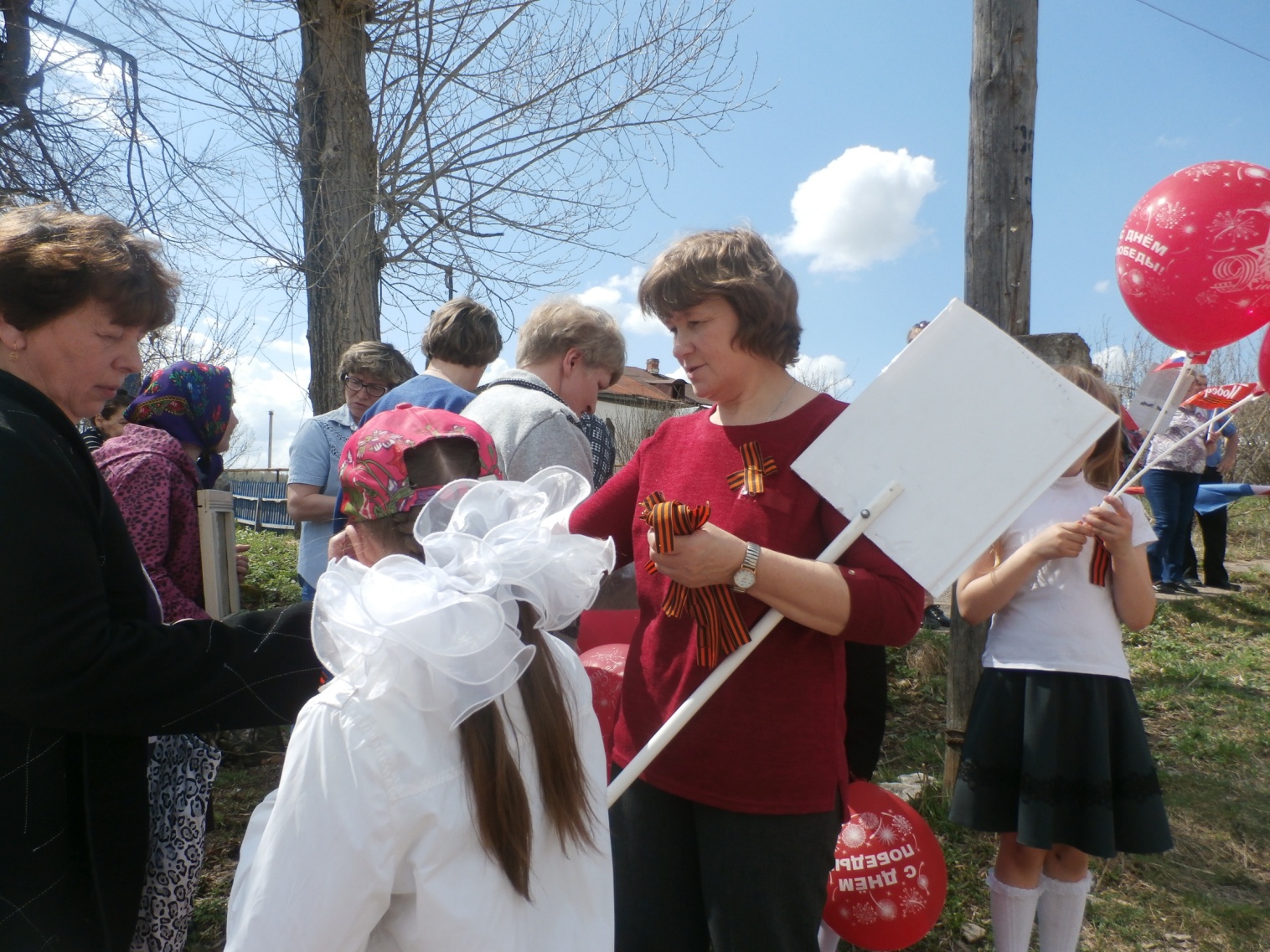 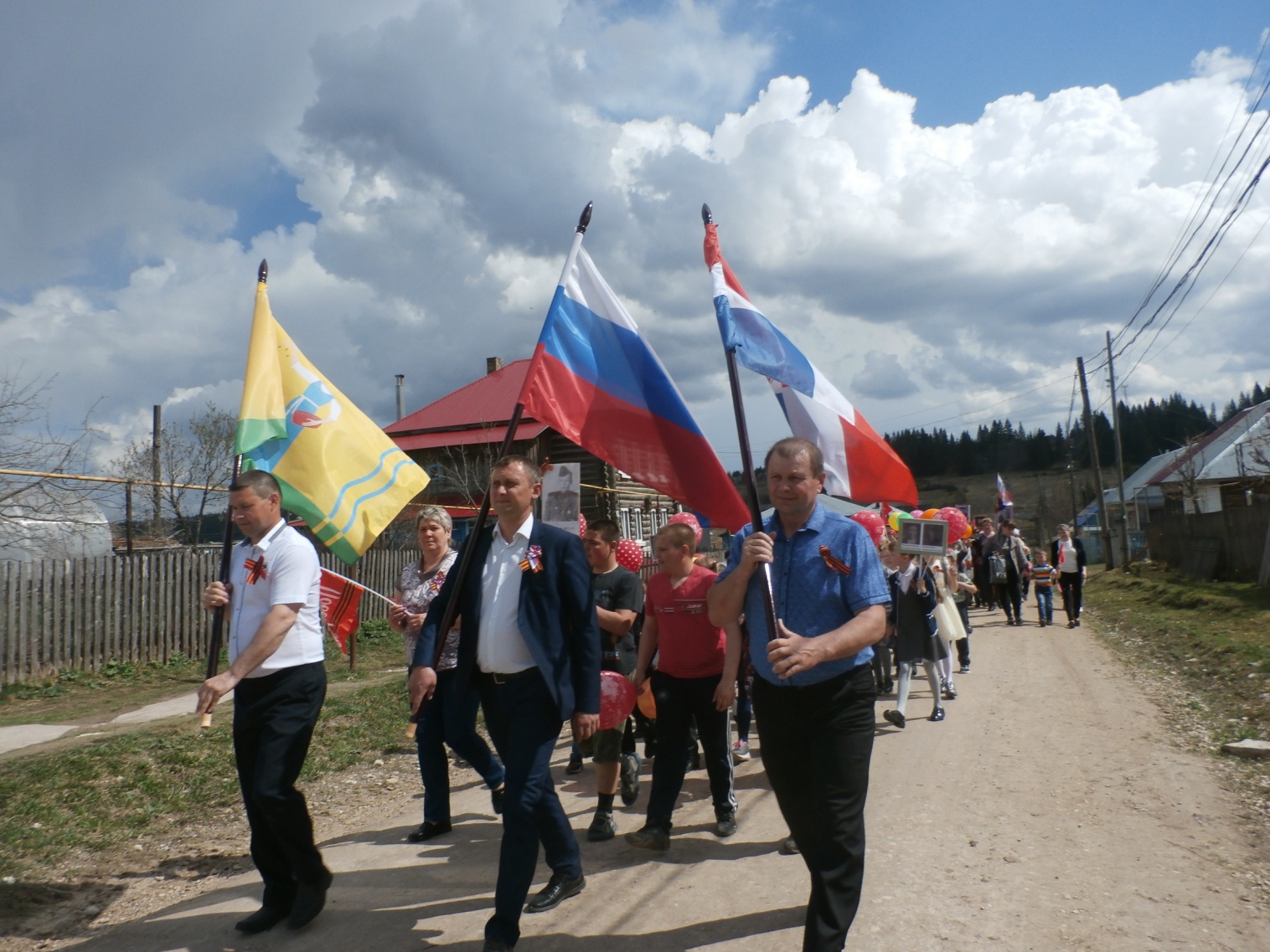 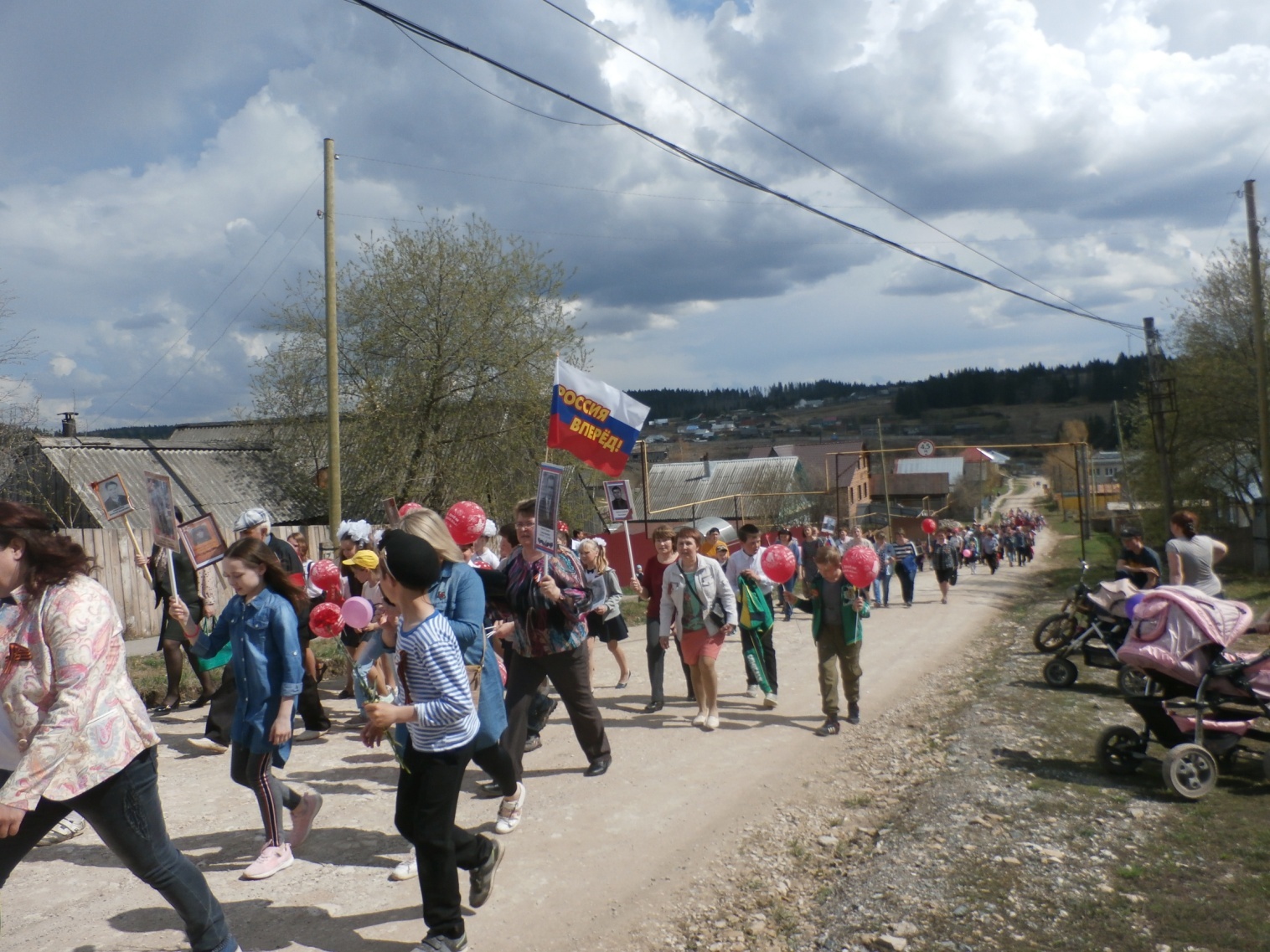 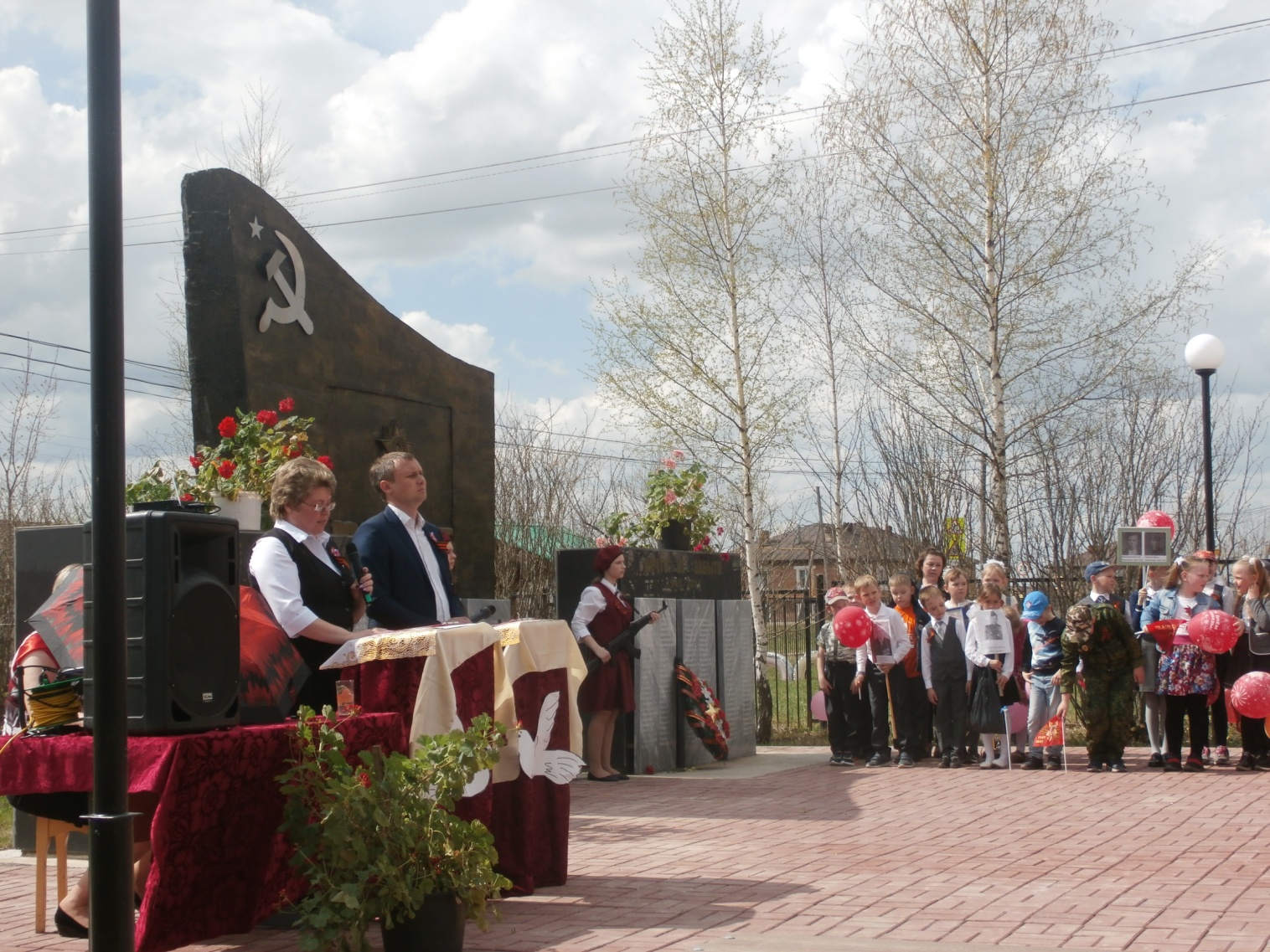 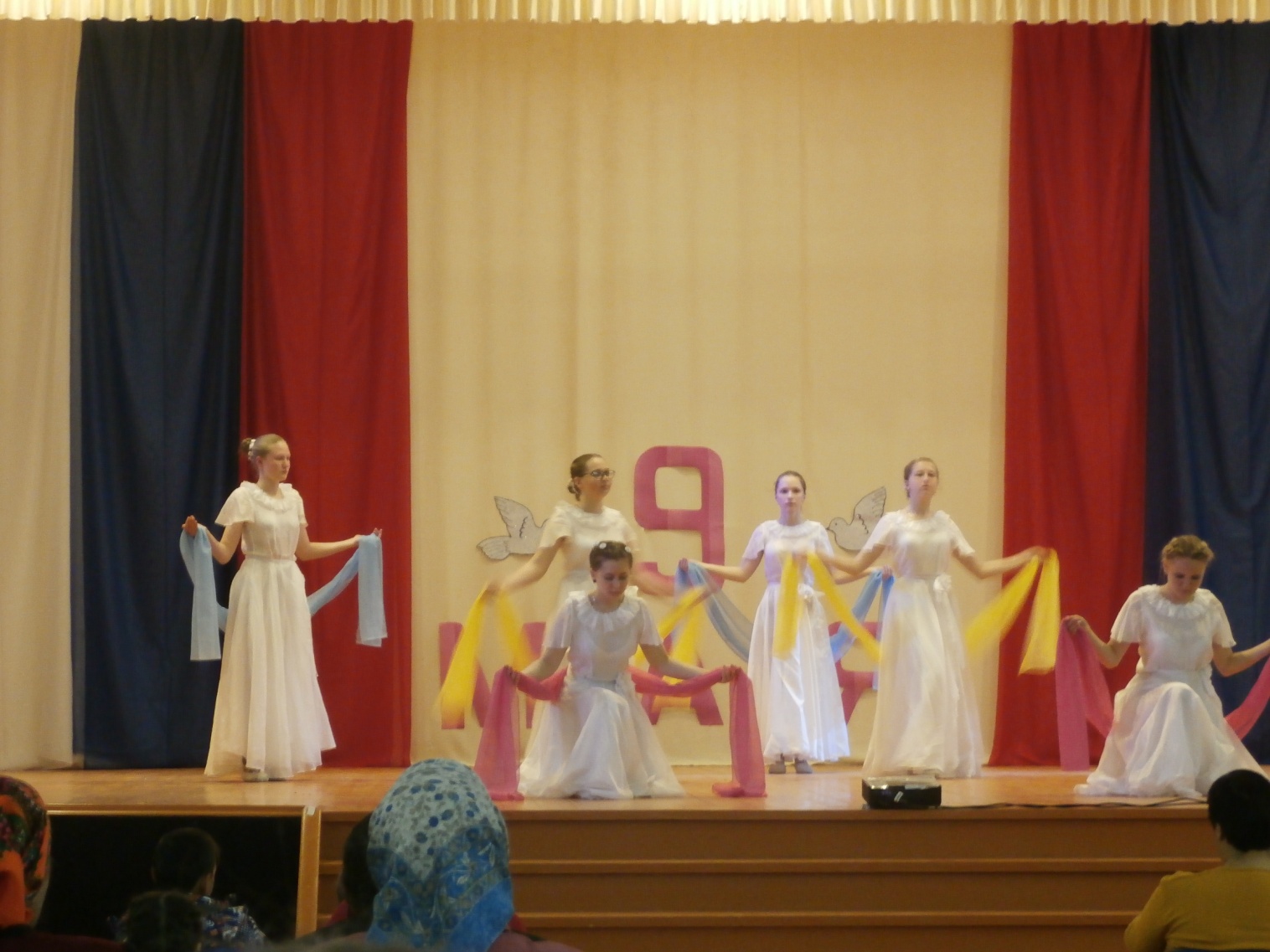 15 мая в доме культуры по инициативе ООО «ЛУКОЙЛ-ПЕРМЬ» театром «Гистрион» был показан спектакль «Дневник солдата».  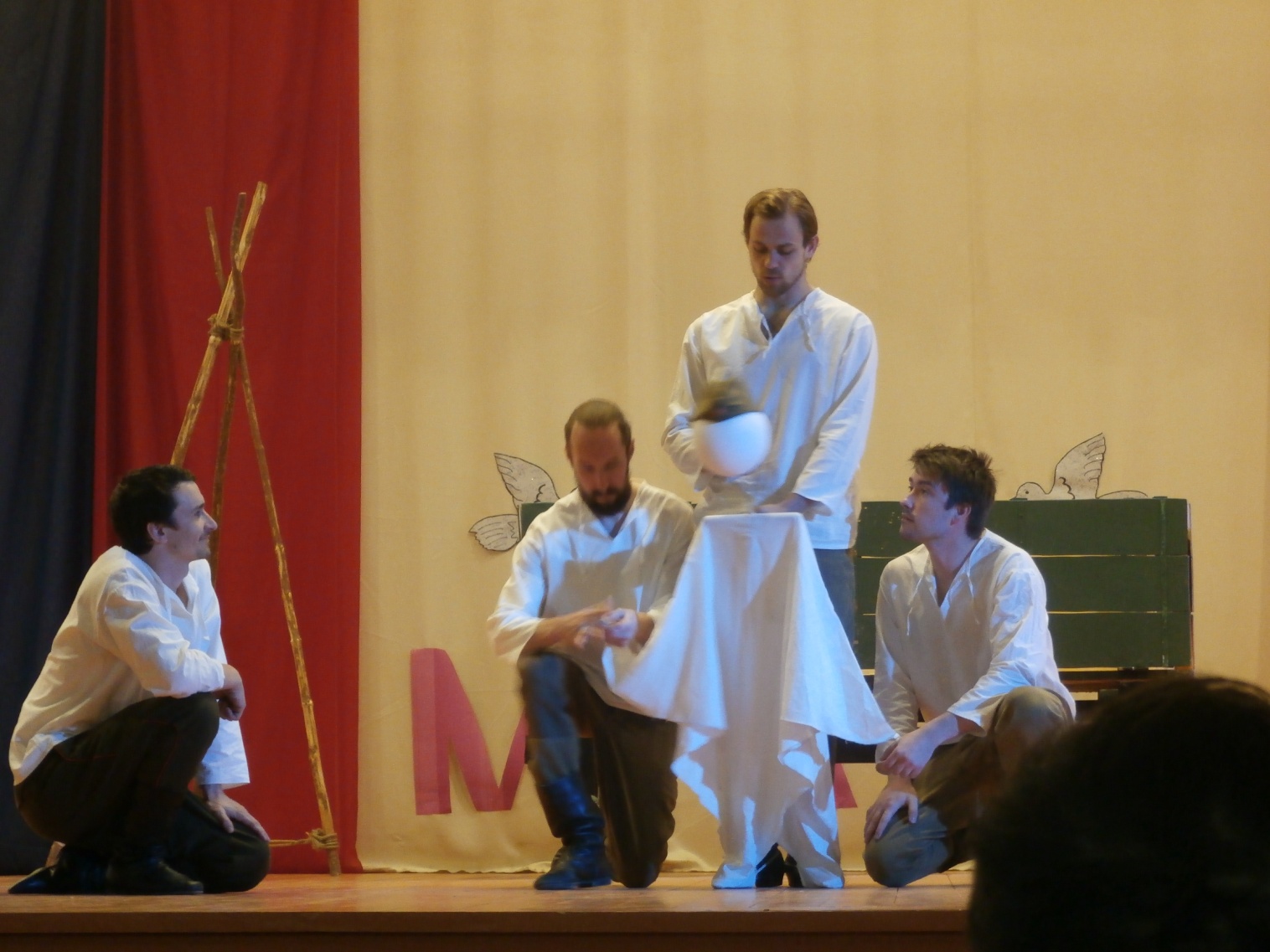 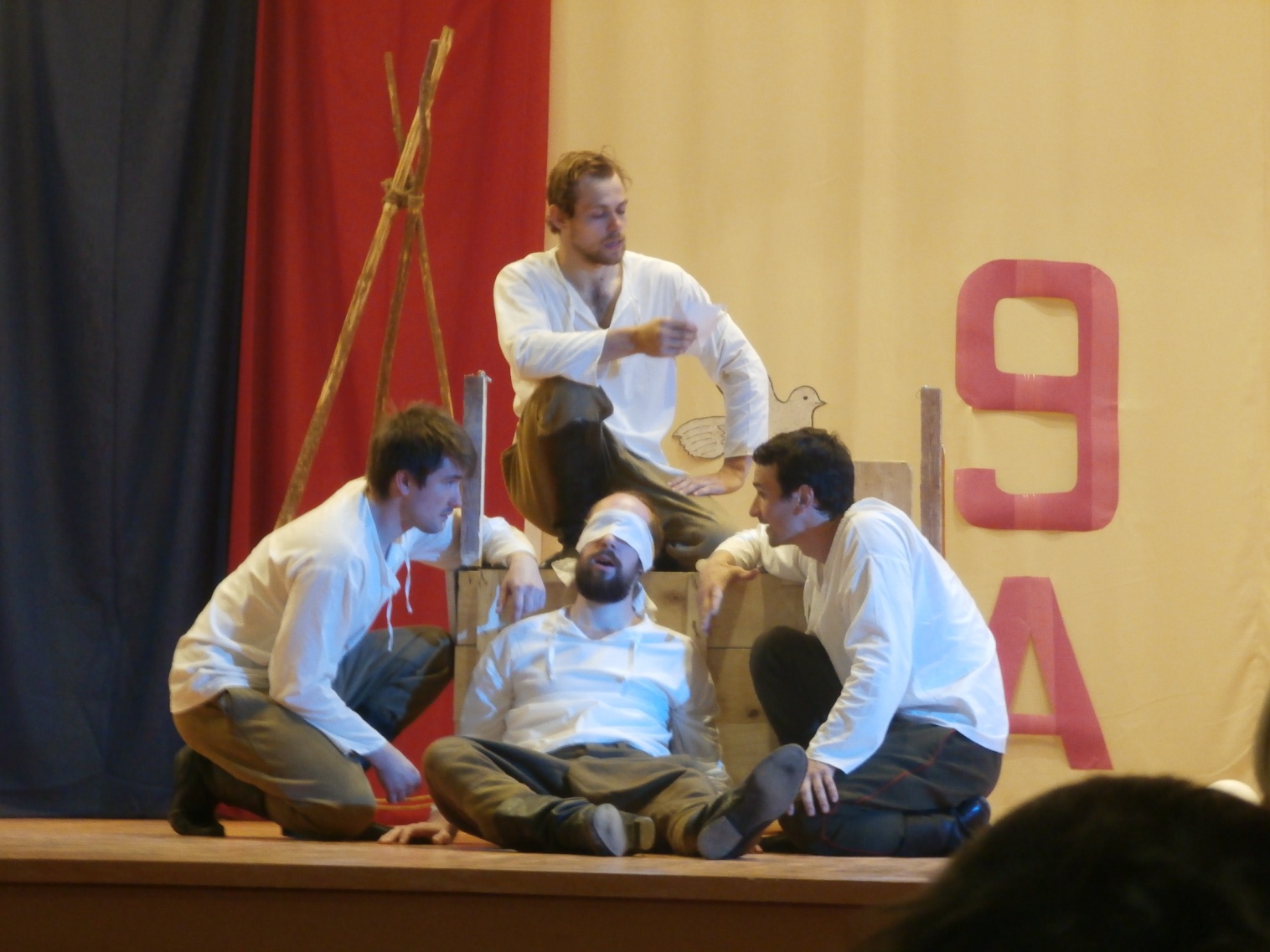 К дню пограничника проводился субботник по установке памятной стелы, 28 мая состоялось её открытие.  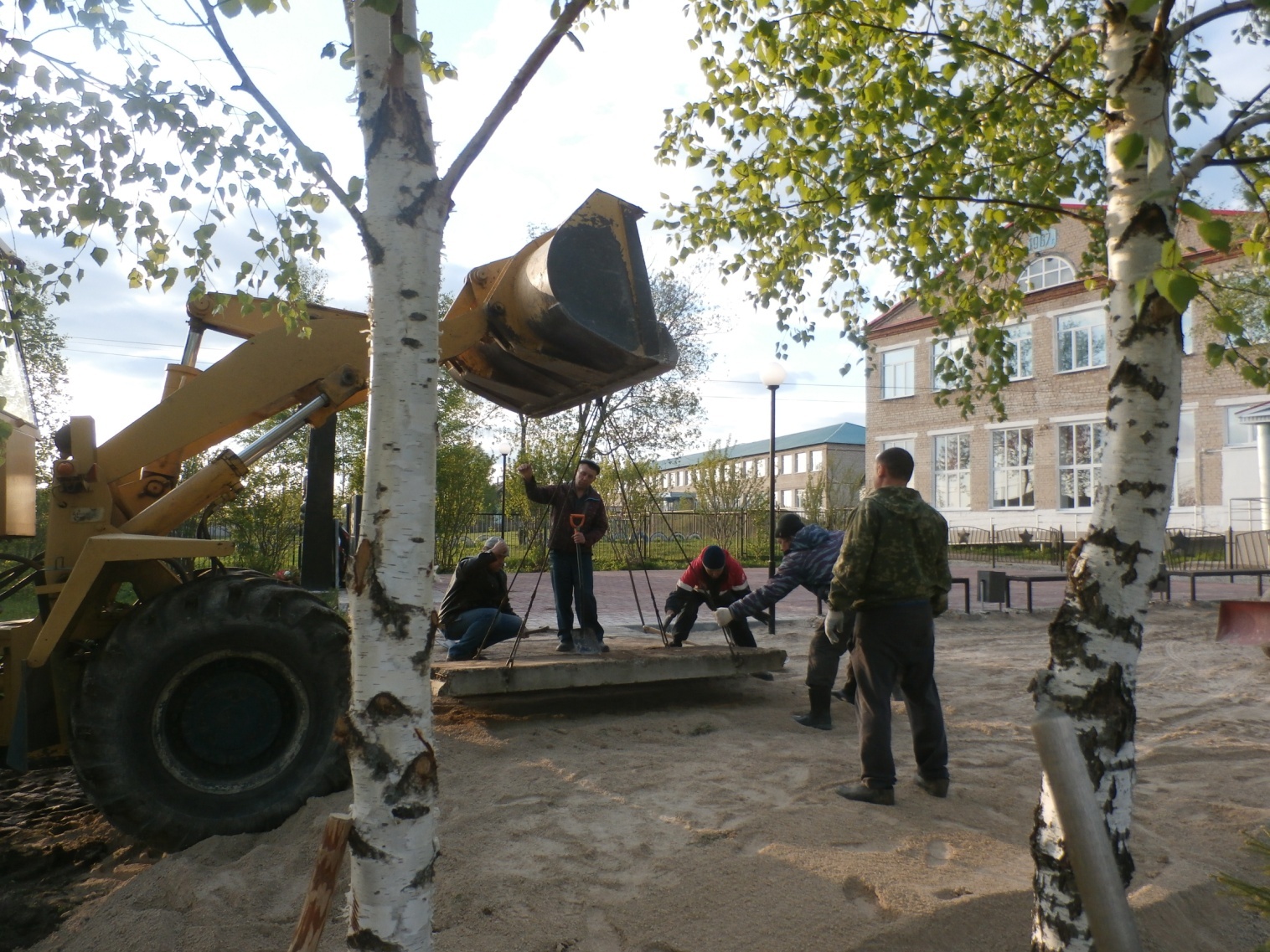 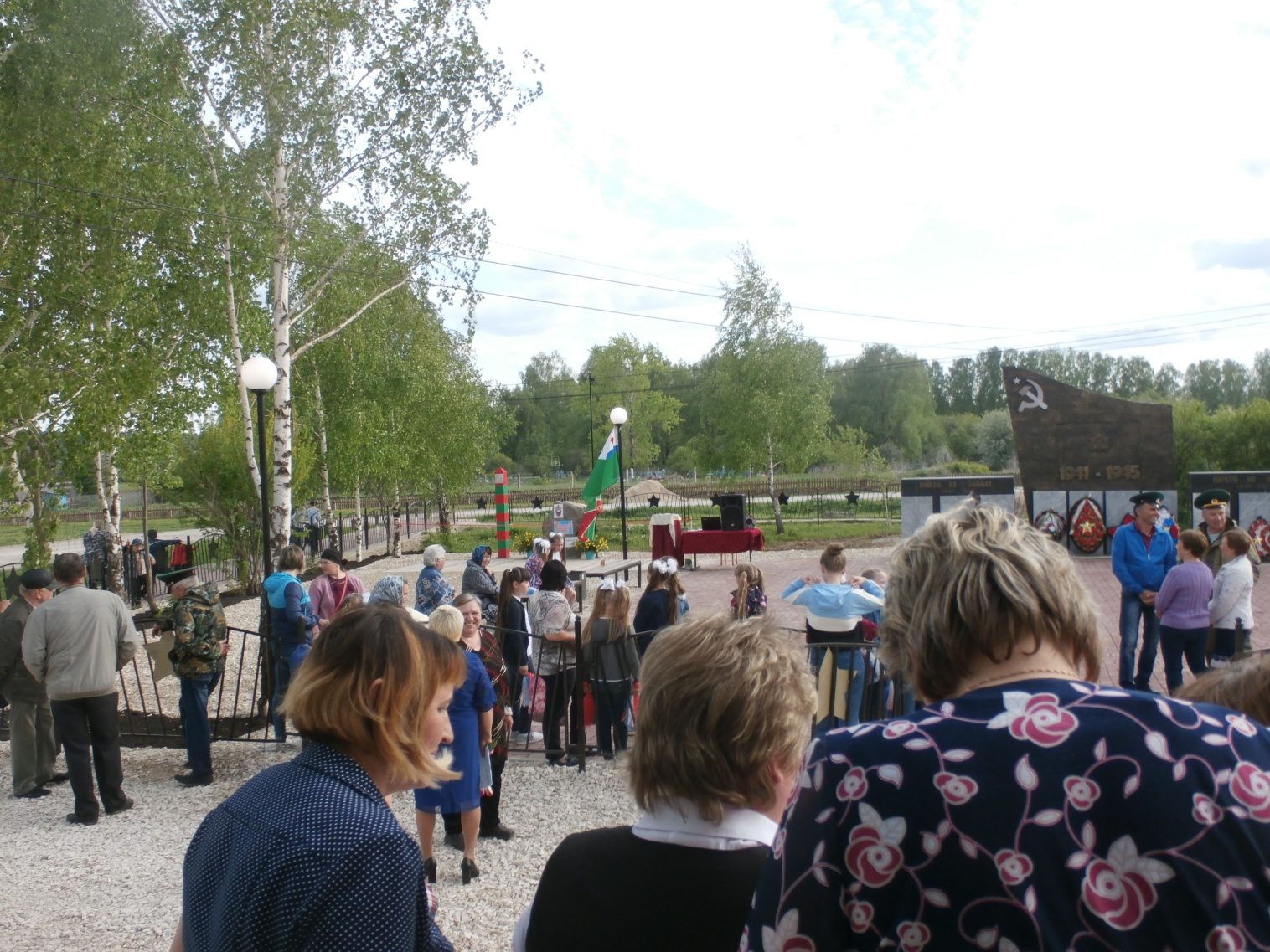 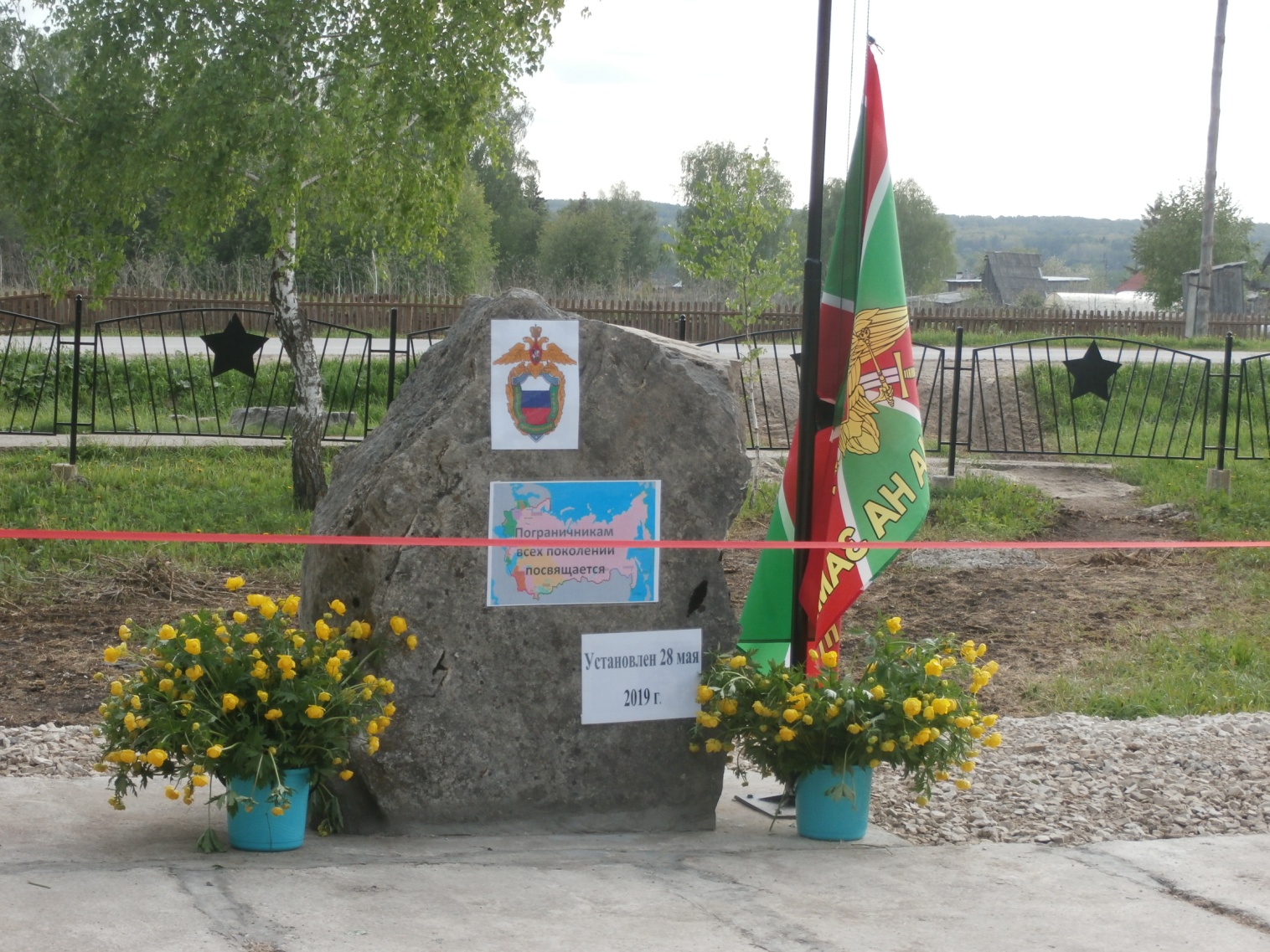 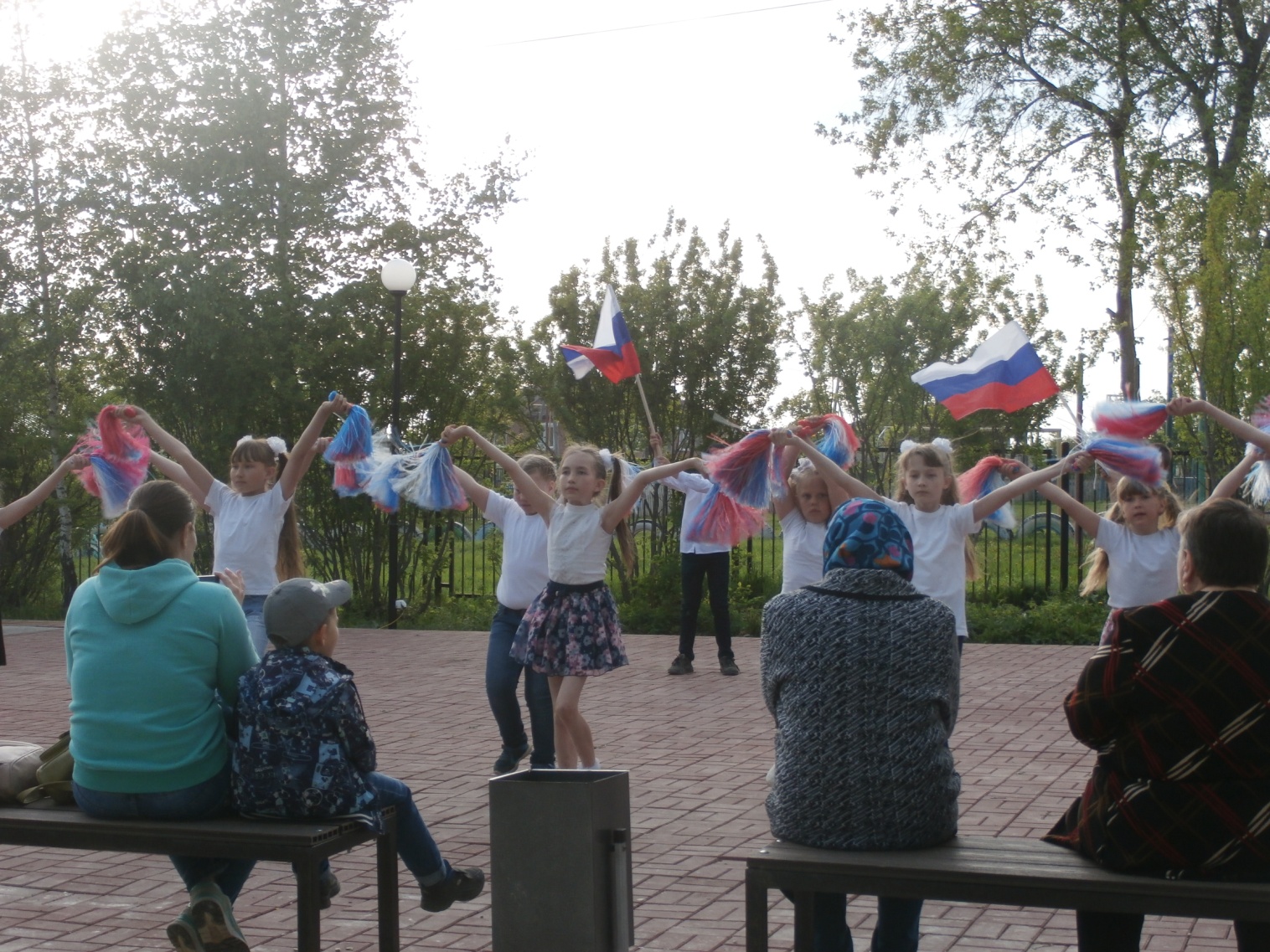 Директор МКУ «Тюш СДК»                                                                                Е.П.Курганова           